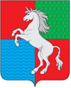 СОВЕТ ДЕПУТАТОВГОРОДСКОГО ОКРУГА ГОРОД ВЫКСАНИЖЕГОРОДСКОЙ ОБЛАСТИ РЕШЕНИЕот 29.10.2019										№ 102О награждении Почетной грамотойгородского округа город Выкса Нижегородской областиРассмотрев представление председателя Совета депутатов городского округа город Выкса Нижегородской области Д.В.Махрова,Совет депутатов р е ш а е т:За значительный вклад в развитие ветеранского движения, патриотического воспитания молодежи на территории городского округа город Выкса, активную жизненную позицию, многолетнюю плодотворную деятельность, направленную на улучшение жизни семей, чьи дети, выполняя воинский долг, защищали интересы страны, и в связи с празднованием Дня матери наградить Почетной грамотой городского округа город Выкса Нижегородской области Гаврилову Инну Александровну – председателя первичной ветеранской организации «Комитет солдатских матерей». Председатель Совета депутатов						Д.В. Махров 